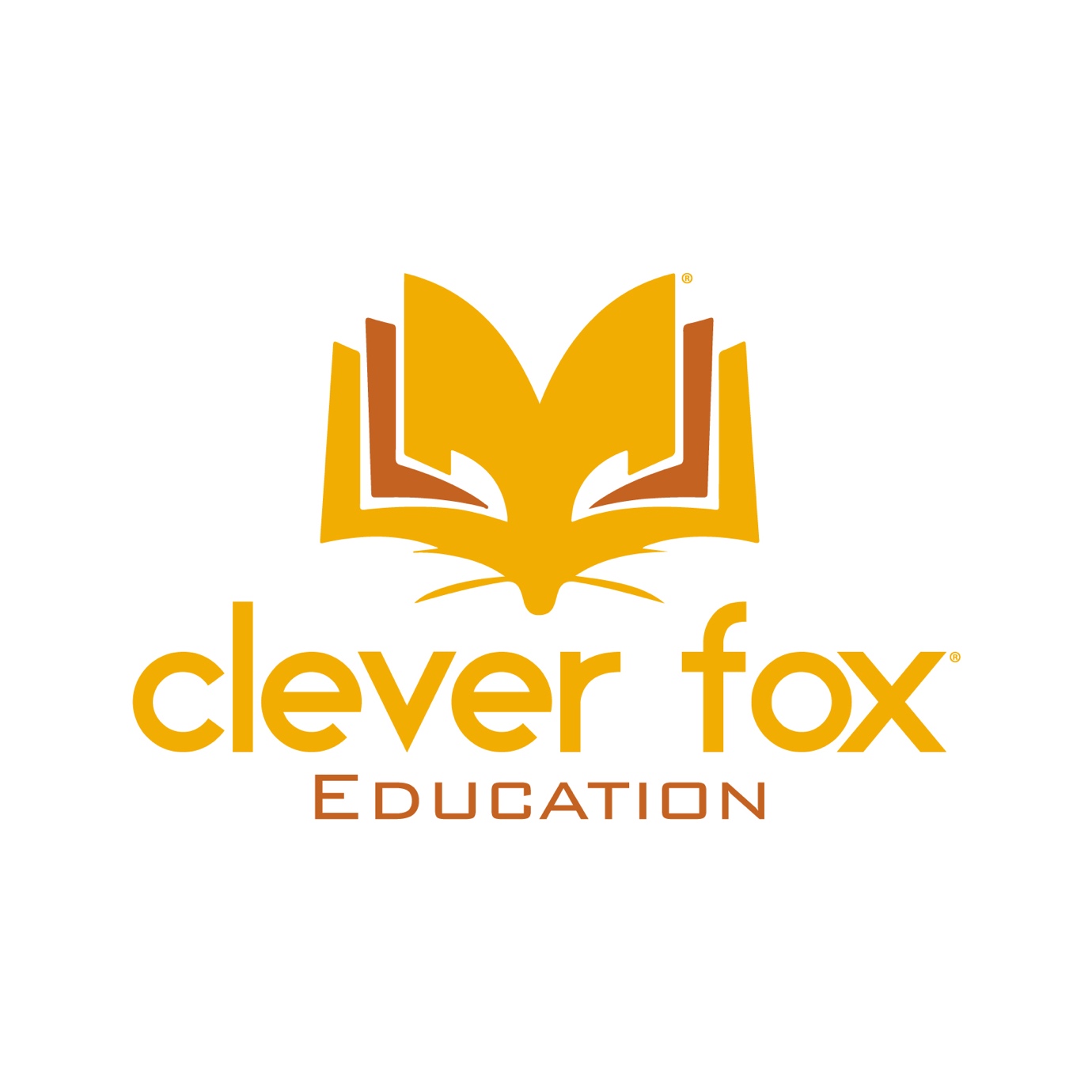 2024 ENROLMENT FORMPlease email completed forms to info@cleverfoxeducation.com.au2024 HOLIDAY COURSE ENROLMENT FORMPARENT/GUARDIAN INFORMATION STUDENT INFORMATION – CHILD 1STUDENT INFORMATION – CHILD 2TERM 1, 2024Monday February 5 to Saturday April 13 (10 weeks)PARENT/GUARDIAN INFORMATION STUDENT INFORMATION – CHILD 1STUDENT INFORMATION – CHILD 2TERM 2, 2023Monday April 29 to Saturday July 6PARENT/GUARDIAN INFORMATION STUDENT INFORMATION – CHILD 1STUDENT INFORMATION – CHILD 2TERM 3, 2023Monday July 22 to Saturday September 28PARENT/GUARDIAN INFORMATION STUDENT INFORMATION – CHILD 1STUDENT INFORMATION – CHILD 2TERM 4, 2023Monday October 14 to Friday December 21PARENT/GUARDIAN INFORMATION STUDENT INFORMATION – CHILD 1STUDENT INFORMATION – CHILD 2ENROLMENT DATES, TIMES AND FEES PAGE NUMBER ON THIS DOCUMENTHOLIDAY COURSES, 2024:2 - 4TERM 1, 2024:5-7TERM 2, 2024:8-10TERM 3, 2024:11-13TERM 4, 2024:14-16Parent/Guardian 1Full nameEmail addressMobile numberParent/Guardian 2Full nameEmail addressMobile numberChild 1Full nameDate of birthCurrent grade in school in 2024Is this child a new or existing student? Please state.Course(s). Please tick all that applySUMMER (JANUARY) 2024- WEEK 1Course:  Selective, Scholarship, NAPLAN, & ICAS Writing Intensive Preparation Course. Mock exam format.Time: 9-11amDates: January 1-5 (5 days)Fee: $605 inc GSTCourse:  Intensive Poetry Comprehension Course (Years 5-8). Mock exam format.  Time: 4-5pmDates: January 1-5 (5 days)Fee: $302.50 inc GSTSUMMER (JANUARY) 2024- WEEK 2Course:  Selective, Scholarship, NAPLAN, & ICAS Writing Intensive Preparation Course. Mock exam format.  Time: 9-11amDates: January 8-12 (5 days)Fee: $605 inc GSTCourse:  Intensive Poetry Comprehension Course (Years 5-8). Mock exam format.  Time: 4-5pmDates: January 8-12 (5 days)Fee: $302.50 inc GSTEASTER 2024Course:  Selective, Scholarship, NAPLAN, & ICAS Writing Intensive Preparation Course. Mock exam format.  Time: 9-11amDates: April 15 - 19 (5 days)Fee: $605 inc GSTCourse:  Intensive Poetry Comprehension Course (Years 5-8). Mock exam format.  Time: 4-5pmDates: April 15 - 19 (5 days)Fee: $302.50 inc GSTWINTER 2024Course:  Selective, Scholarship, NAPLAN, & ICAS Writing Intensive Preparation Course. Mock exam format.  Time: 9-11amDates: July 8-12 (5 days)Fee: $605 inc GSTCourse:  Intensive Poetry Comprehension Course (Years 5-8). Mock exam format.  Time: 4-5pmDates: July 8-12 (5 days)Fee: $302.50 inc GSTSPRING 2024Course:  Selective, Scholarship, NAPLAN, & ICAS Writing Intensive Preparation Course. Mock exam format.  Time: 9-11amDates: September 30 – October 4 (5 days)Fee: $605 inc GSTCourse:  Intensive Poetry Comprehension Course (Years 5-8). Mock exam format.  Time: 4-5pmDates: September 30 – October 4 (5 days)Fee: $302.50 inc GSTChild 1Full nameDate of birthCurrent grade in school in 2024Is this child a new or existing student? Please state.Course(s). Please tick all that applySUMMER (JANUARY) 2024- WEEK 2Course:  Selective, Scholarship, NAPLAN, & ICAS Writing Intensive Preparation Course. Mock exam format.Time: 9-11amDates: January 2-6 (5 days)Fee: $605 inc GSTCourse:  Intensive Poetry Comprehension Course (Years 5-8). Mock exam format.  Time: 4-5pmDates: January 2-6 (5 days)Fee: $302.50 inc GSTSUMMER (JANUARY) 2024- WEEK 2Course:  Selective, Scholarship, NAPLAN, & ICAS Writing Intensive Preparation Course. Mock exam format.  Time: 9-11amDates: January 9-13 (5 days)Fee: $605 inc GSTCourse:  Intensive Poetry Comprehension Course (Years 5-8). Mock exam format.  Time: 4-5pmDates: January 9-13 (5 days)Fee: $302.50 inc GSTEASTER 2024Course:  Selective, Scholarship, NAPLAN, & ICAS Writing Intensive Preparation Course. Mock exam format.  Time: 9-11amDates: April 10-14 (5 days)Fee: $605 inc GSTCourse:  Intensive Poetry Comprehension Course (Years 5-8). Mock exam format.  Time: 4-5pmDates: April 10-14 (5 days)Fee: $302.50 inc GSTWINTER 2024Course:  Selective, Scholarship, NAPLAN, & ICAS Writing Intensive Preparation Course. Mock exam format.  Time: 9-11amDates: July 3-7 (5 days)Fee: $605 inc GSTCourse:  Intensive Poetry Comprehension Course (Years 5-8). Mock exam format.  Time: 4-5pmDates: July 3-7 (5 days)Fee: $302.50 inc GSTSPRING 2024Course:  Selective, Scholarship, NAPLAN, & ICAS Writing Intensive Preparation Course. Mock exam format.  Time: 9-11amDates: September 25-29 (5 days)Fee: $605 inc GSTCourse:  Intensive Poetry Comprehension Course (Years 5-8). Mock exam format.  Time: 4-5pmDates: September 25-29 (5 days)Fee: $302.50 inc GSTParent/Guardian 1Full nameEmail addressMobile numberParent/Guardian 2Full nameEmail addressMobile numberChild 1Full nameDate of birthCurrent grade in school in 2024Is this child a new or existing student? Please state.Course(s). Please tick all that applyCourse: Year 1 and 2 group English class (teacher: Helen Cassar)Time: Mondays 5pm-6pmDates: 05/02/2024 – 08/04/2024Term fee: $605 inc GSTCourse: Year 3 and 4 group English class (teacher: Helen Cassar)Time: Tuesdays 5pm-6pmDates: 06/02/2024 – 09/04/2024Term fee: $605 inc GSTCourse: Year 5 and 6 group English class (teacher: Helen Cassar)Time: Fridays 4pm-5pmDates: 09/02/2024 – 12/04/2024Term fee: $605 inc GSTCourse: Year 7 and 8 group English class (teacher: Helen Cassar)Time: Tuesdays 6pm-7pmDates: 06/02/2024 – 09/04/2024Term fee: $605 inc GSTCourse: Tuesday group writing class (teacher: Amber Fox)Time: Tuesdays 4:15pm – 6:15pmDates: 06/02/2024 – 09/04/2024Term fee: $1210 inc GSTMandatory writing assessment for new students: $100 inc GSTCourse: Tuesday group writing class (teacher: Amber Fox)Time: Tuesdays 6:15pm – 8:15pmDates: 06/02/2024 – 09/04/2024Term fee: $1210 inc GSTMandatory writing assessment for new students: $100 inc GSTCourse: Wednesday group writing class (teacher: Amber Fox)Time: Wednesdays 4:15pm – 6:15pmDates: 07/02/2024 - 10/04/2024Term fee: $1210 inc GSTMandatory writing assessment for new students: $100 inc GSTCourse: Thursday group writing class (teacher: Amber Fox)Time: Thursdays 4:15pm – 6:15pmDates: 08/02/2024 – 11/04/2024Term fee: $1210 inc GSTMandatory writing assessment for new students: $100 inc GSTCourse: Thursday group writing class (teacher: Helen Cassar)Time: Thursdays 5pm – 7pmDates: 08/02/2024 – 11/04/2024Term fee: $1210 inc GSTMandatory writing assessment for new students: $100 inc GSTCourse: Friday group writing class (teacher: Amber Fox)Time: Fridays 4:15pm – 6:15pmDates: 09/02/2024 – 12/04/2024Term fee: $1210 inc GSTMandatory writing assessment for new students: $100 inc GSTCourse: Friday group writing class (teacher: Amber Fox)Time: Fridays 6:15pm – 8:15pmDates: 09/02/2024 – 12/04/2024Term fee: $1210 inc GSTMandatory writing assessment for new students: $100 inc GSTCourse: Saturday group writing class (teacher: Amber Fox)Time: Saturdays 9:30am – 11:30am Dates: 10/02/2024 – 13/04/2024Term fee: $1210 inc GSTMandatory writing assessment for new students: $100 inc GSTCourse: Saturday group writing class (teacher: Amber Fox)Time: Saturdays 11:30am – 1:30pm Dates: 10/02/2024 – 13/04/2024Term fee: $1210 inc GSTMandatory writing assessment for new students: $100 inc GSTChild 1Full nameDate of birthCurrent grade in school in 2024Is this child a new or existing student? Please state.Course(s). Please tick all that applyCourse: Year 1 and 2 group English class (teacher: Helen Cassar)Time: Mondays 5pm-6pmDates: 05/02/2024 – 08/04/2024Term fee: $605 inc GSTCourse: Year 3 and 4 group English class (teacher: Helen Cassar)Time: Tuesdays 5pm-6pmDates: 06/02/2024 – 09/04/2024Term fee: $605 inc GSTCourse: Year 5 and 6 group English class (teacher: Helen Cassar)Time: Fridays 4pm-5pmDates: 09/02/2024 – 12/04/2024Term fee: $605 inc GSTCourse: Year 7 and 8 group English class (teacher: Helen Cassar)Time: Tuesdays 6pm-7pmDates: 06/02/2024 – 09/04/2024Term fee: $605 inc GSTCourse: Tuesday group writing class (teacher: Amber Fox)Time: Tuesdays 4:15pm – 6:15pmDates: 06/02/2024 – 09/04/2024Term fee: $1210 inc GSTMandatory writing assessment for new students: $100 inc GSTCourse: Tuesday group writing class (teacher: Amber Fox)Time: Tuesdays 6:15pm – 8:15pmDates: 06/02/2024 – 09/04/2024Term fee: $1210 inc GSTMandatory writing assessment for new students: $100 inc GSTCourse: Wednesday group writing class (teacher: Amber Fox)Time: Wednesdays 4:15pm – 6:15pmDates: 07/02/2024 - 10/04/2024Term fee: $1210 inc GSTMandatory writing assessment for new students: $100 inc GSTCourse: Thursday group writing class (teacher: Amber Fox)Time: Thursdays 4:15pm – 6:15pmDates: 08/02/2024 – 11/04/2024Term fee: $1210 inc GSTMandatory writing assessment for new students: $100 inc GSTCourse: Thursday group writing class (teacher: Helen Cassar)Time: Thursdays 5pm – 7pmDates: 08/02/2024 – 11/04/2024Term fee: $1210 inc GSTMandatory writing assessment for new students: $100 inc GSTCourse: Friday group writing class (teacher: Amber Fox)Time: Fridays 4:15pm – 6:15pmDates: 09/02/2024 – 12/04/2024Term fee: $1210 inc GSTMandatory writing assessment for new students: $100 inc GSTCourse: Friday group writing class (teacher: Amber Fox)Time: Fridays 6:15pm – 8:15pmDates: 09/02/2024 – 12/04/2024Term fee: $1210 inc GSTMandatory writing assessment for new students: $100 inc GSTCourse: Saturday group writing class (teacher: Amber Fox)Time: Saturdays 9:30am – 11:30am Dates: 10/02/2024 – 13/04/2024Term fee: $1210 inc GSTMandatory writing assessment for new students: $100 inc GSTCourse: Saturday group writing class (teacher: Amber Fox)Time: Saturdays 11:30am – 1:30pm Dates: 10/02/2024 – 13/04/2024Term fee: $1210 inc GSTMandatory writing assessment for new students: $100 inc GSTParent/Guardian 1Full nameEmail addressMobile numberParent/Guardian 2Full nameEmail addressMobile numberChild 1Full nameDate of birthCurrent grade in school in 2024Is this child a new or existing student? Please state.Course(s). Please tick all that applyCourse: Year 1 and 2 group English class (teacher: Helen Cassar)Time: Mondays 5pm-6pmDates: 29/04/2024 – 01/07/2024Term fee: $605 inc GSTCourse: Year 3 and 4 group English class (teacher: Helen Cassar)Time: Tuesdays 5pm-6pmDates: 30/04/2024 – 02/07/2024Term fee: $605 inc GSTCourse: Year 5 and 6 group English class (teacher: Helen Cassar)Time: Fridays 4pm-5pmDates: 03/05/2024 – 05/07/2024Term fee: $605 inc GSTCourse: Year 7 and 8 group English class (teacher: Helen Cassar)Time: Tuesdays 6pm-7pmDates: 30/04/2024 – 02/07/2024Term fee: $605 inc GSTCourse: Tuesday group writing class (teacher: Amber Fox)Time: Tuesdays 4:15pm – 6:15pmDates: 30/04/2024 – 02/07/2024Term fee: $1210 inc GSTMandatory writing assessment for new students: $100 inc GSTCourse: Tuesday group writing class (teacher: Amber Fox)Time: Tuesdays 6:15pm – 8:15pmDates: 30/04/2024 – 02/07/2024Term fee: $1210 inc GSTMandatory writing assessment for new students: $100 inc GSTCourse: Wednesday group writing class (teacher: Amber Fox)Time: Wednesdays 4:15pm – 6:15pmDates: 01/05/2024 – 03/07/2024Term fee: $1210 inc GSTMandatory writing assessment for new students: $100 inc GSTCourse: Wednesday group writing class (teacher: Amber Fox)Time: Wednesdays 6:15pm – 8:15pmDates: 01/05/2024 – 03/07/2024Term fee: $1210 inc GSTMandatory writing assessment for new students: $100 inc GSTCourse: Thursday group writing class (teacher: Amber Fox)Time: Thursdays 4:15pm – 6:15pmDates: 02/05/2024 – 04/07/2024Term fee: $1210 inc GSTMandatory writing assessment for new students: $100 inc GSTCourse: Thursday group writing class (teacher: Helen Cassar)Time: Thursdays 5pm – 7pmDates: 02/05/2024 – 04/07/2024Term fee: $1210 inc GSTMandatory writing assessment for new students: $100 inc GSTCourse: Friday group writing class (teacher: Amber Fox)Time: Fridays 4:15pm – 6:15pmDates: 03/05/2024 – 05/07/2024Term fee: $1210 inc GSTMandatory writing assessment for new students: $100 inc GSTCourse: Friday group writing class (teacher: Amber Fox)Time: Fridays 6:15pm – 8:15pmDates: 03/05/2024 – 05/07/2024Term fee: $1210 inc GSTMandatory writing assessment for new students: $100 inc GSTCourse: Saturday group writing class (teacher: Amber Fox)Time: Saturdays 9:30am – 11:30am Dates: 04/05/2024 – 06/07/2024Term fee: $1210 inc GSTMandatory writing assessment for new students: $100 inc GSTChild 1Full nameDate of birthCurrent grade in school in 2024Is this child a new or existing student? Please state.Course(s). Please tick all that applyCourse: Year 1 and 2 group English class (teacher: Helen Cassar)Time: Mondays 5pm-6pmDates: 29/04/2024 – 01/07/2024Term fee: $605 inc GSTCourse: Year 3 and 4 group English class (teacher: Helen Cassar)Time: Tuesdays 5pm-6pmDates: 30/04/2024 – 02/07/2024Term fee: $605 inc GSTCourse: Year 5 and 6 group English class (teacher: Helen Cassar)Time: Fridays 4pm-5pmDates: 03/05/2024 – 05/07/2024Term fee: $605 inc GSTCourse: Year 7 and 8 group English class (teacher: Helen Cassar)Time: Tuesdays 6pm-7pmDates: 30/04/2024 – 02/07/2024Term fee: $605 inc GSTCourse: Tuesday group writing class (teacher: Amber Fox)Time: Tuesdays 4:15pm – 6:15pmDates: 30/04/2024 – 02/07/2024Term fee: $1210 inc GSTMandatory writing assessment for new students: $100 inc GSTCourse: Tuesday group writing class (teacher: Amber Fox)Time: Tuesdays 6:15pm – 8:15pmDates: 30/04/2024 – 02/07/2024Term fee: $1210 inc GSTMandatory writing assessment for new students: $100 inc GSTCourse: Wednesday group writing class (teacher: Amber Fox)Time: Wednesdays 4:15pm – 6:15pmDates: 01/05/2024 – 03/07/2024Term fee: $1210 inc GSTMandatory writing assessment for new students: $100 inc GSTCourse: Wednesday group writing class (teacher: Amber Fox)Time: Wednesdays 6:15pm – 8:15pmDates: 01/05/2024 – 03/07/2024Term fee: $1210 inc GSTMandatory writing assessment for new students: $100 inc GSTCourse: Thursday group writing class (teacher: Amber Fox)Time: Thursdays 4:15pm – 6:15pmDates: 02/05/2024 – 04/07/2024Term fee: $1210 inc GSTMandatory writing assessment for new students: $100 inc GSTCourse: Thursday group writing class (teacher: Helen Cassar)Time: Thursdays 5pm – 7pmDates: 02/05/2024 – 04/07/2024Term fee: $1210 inc GSTMandatory writing assessment for new students: $100 inc GSTCourse: Friday group writing class (teacher: Amber Fox)Time: Fridays 4:15pm – 6:15pmDates: 03/05/2024 – 05/07/2024Term fee: $1210 inc GSTMandatory writing assessment for new students: $100 inc GSTCourse: Friday group writing class (teacher: Amber Fox)Time: Fridays 6:15pm – 8:15pmDates: 03/05/2024 – 05/07/2024Term fee: $1210 inc GSTMandatory writing assessment for new students: $100 inc GSTCourse: Saturday group writing class (teacher: Amber Fox)Time: Saturdays 9:30am – 11:30am Dates: 04/05/2024 – 06/07/2024Term fee: $1210 inc GSTMandatory writing assessment for new students: $100 inc GSTParent/Guardian 1Full nameEmail addressMobile numberParent/Guardian 2Full nameEmail addressMobile numberChild 1Full nameDate of birthCurrent grade in school in 2024Is this child a new or existing student? Please state.Course(s). Please tick all that applyCourse: Year 1 and 2 group English class (teacher: Helen Cassar)Time: Mondays 5pm-6pmDates: 22/07/2024 – 23/09/2024Term fee: $605 inc GSTCourse: Year 3 and 4 group English class (teacher: Helen Cassar)Time: Tuesdays 5pm-6pmDates: 23/07/2024 – 24/09/2024Term fee: $605 inc GSTCourse: Year 5 and 6 group English class (teacher: Helen Cassar)Time: Fridays 4pm-5pmDates: 26/07/2024 – 27/09/2024Term fee: $605 inc GSTCourse: Year 7 and 8 group English class (teacher: Helen Cassar)Time: Tuesdays 6pm-7pmDates: 23/07/2024 – 24/09/2024Term fee: $605 inc GSTCourse: Tuesday group writing class (teacher: Amber Fox)Time: Tuesdays 4:15pm – 6:15pmDates: 23/07/2024 – 24/09/2024Term fee: $1210 inc GSTMandatory writing assessment for new students: $100 inc GSTCourse: Tuesday group writing class (teacher: Amber Fox)Time: Tuesdays 6:15pm – 8:15pmDates: 23/07/2024 – 24/09/2024Term fee: $1210 inc GSTMandatory writing assessment for new students: $100 inc GSTCourse: Wednesday group writing class (teacher: Amber Fox)Time: Wednesdays 4:15pm – 6:15pmDates: 24/07/2024 – 25/09/2024Term fee: $1210 inc GSTMandatory writing assessment for new students: $100 inc GSTCourse: Wednesday group writing class (teacher: Amber Fox)Time: Wednesdays 6:15pm – 8:15pmDates: 24/07/2024 – 25/09/2024Term fee: $1210 inc GSTMandatory writing assessment for new students: $100 inc GSTCourse: Thursday group writing class (teacher: Amber Fox)Time: Thursdays 4:15pm – 6:15pmDates: 25/07/2024 – 26/09/2024Term fee: $1210 inc GSTMandatory writing assessment for new students: $100 inc GSTCourse: Thursday group writing class (teacher: Helen Cassar)Time: Thursdays 5pm – 7pmDates: 25/07/2024 – 26/09/2024Term fee: $1210 inc GSTMandatory writing assessment for new students: $100 inc GSTCourse: Friday group writing class (teacher: Amber Fox)Time: Fridays 4:15pm – 6:15pmDates: 26/07/2024 – 27/09/2024Term fee: $1210 inc GSTMandatory writing assessment for new students: $100 inc GSTCourse: Friday group writing class (teacher: Amber Fox)Time: Fridays 6:15pm – 8:15pmDates: 26/07/2024 – 27/09/2024Term fee: $1210 inc GSTMandatory writing assessment for new students: $100 inc GSTCourse: Saturday group writing class (teacher: Amber Fox)Time: Saturdays 9:30am – 11:30am Dates: 27/07/2024 – 28/09/2024Term fee: $1210 inc GSTMandatory writing assessment for new students: $100 inc GSTChild 1Full nameDate of birthCurrent grade in school in 2024Is this child a new or existing student? Please state.Course(s). Please tick all that applyCourse: Year 1 and 2 group English class (teacher: Helen Cassar)Time: Mondays 5pm-6pmDates: 22/07/2024 – 23/09/2024Term fee: $605 inc GSTCourse: Year 3 and 4 group English class (teacher: Helen Cassar)Time: Tuesdays 5pm-6pmDates: 23/07/2024 – 24/09/2024Term fee: $605 inc GSTCourse: Year 5 and 6 group English class (teacher: Helen Cassar)Time: Fridays 4pm-5pmDates: 26/07/2024 – 27/09/2024Term fee: $605 inc GSTCourse: Year 7 and 8 group English class (teacher: Helen Cassar)Time: Tuesdays 6pm-7pmDates: 23/07/2024 – 24/09/2024Term fee: $605 inc GSTCourse: Tuesday group writing class (teacher: Amber Fox)Time: Tuesdays 4:15pm – 6:15pmDates: 23/07/2024 – 24/09/2024Term fee: $1210 inc GSTMandatory writing assessment for new students: $100 inc GSTCourse: Tuesday group writing class (teacher: Amber Fox)Time: Tuesdays 6:15pm – 8:15pmDates: 23/07/2024 – 24/09/2024Term fee: $1210 inc GSTMandatory writing assessment for new students: $100 inc GSTCourse: Wednesday group writing class (teacher: Amber Fox)Time: Wednesdays 4:15pm – 6:15pmDates: 24/07/2024 – 25/09/2024Term fee: $1210 inc GSTMandatory writing assessment for new students: $100 inc GSTCourse: Wednesday group writing class (teacher: Amber Fox)Time: Wednesdays 6:15pm – 8:15pmDates: 24/07/2024 – 25/09/2024Term fee: $1210 inc GSTMandatory writing assessment for new students: $100 inc GSTCourse: Thursday group writing class (teacher: Amber Fox)Time: Thursdays 4:15pm – 6:15pmDates: 25/07/2024 – 26/09/2024Term fee: $1210 inc GSTMandatory writing assessment for new students: $100 inc GSTCourse: Thursday group writing class (teacher: Helen Cassar)Time: Thursdays 5pm – 7pmDates: 25/07/2024 – 26/09/2024Term fee: $1210 inc GSTMandatory writing assessment for new students: $100 inc GSTCourse: Friday group writing class (teacher: Amber Fox)Time: Fridays 4:15pm – 6:15pmDates: 26/07/2024 – 27/09/2024Term fee: $1210 inc GSTMandatory writing assessment for new students: $100 inc GSTCourse: Friday group writing class (teacher: Amber Fox)Time: Fridays 6:15pm – 8:15pmDates: 26/07/2024 – 27/09/2024Term fee: $1210 inc GSTMandatory writing assessment for new students: $100 inc GSTCourse: Saturday group writing class (teacher: Amber Fox)Time: Saturdays 9:30am – 11:30am Dates: 27/07/2024 – 28/09/2024Term fee: $1210 inc GSTMandatory writing assessment for new students: $100 inc GSTParent/Guardian 1Full nameEmail addressMobile numberParent/Guardian 2Full nameEmail addressMobile numberChild 1Full nameDate of birthCurrent grade in school in 2024Is this child a new or existing student? Please state.Course(s). Please tick all that applyCourse: Year 1 and 2 group English class (teacher: Helen Cassar)Time: Mondays 5pm-6pmDates: 14/10/2024 – 16/12/2024Term fee: $605 inc GSTCourse: Year 3 and 4 group English class (teacher: Helen Cassar)Time: Tuesdays 5pm-6pmDates: 15/10/2024 – 17/12/2024Term fee: $605 inc GSTCourse: Year 5 and 6 group English class (teacher: Helen Cassar)Time: Fridays 4pm-5pmDates: 18/10/2024 – 20/12/2024Term fee: $605 inc GSTCourse: Year 7 and 8 group English class (teacher: Helen Cassar)Time: Tuesdays 6pm-7pmDates: 15/10/2024 – 17/12/2024Term fee: $605 inc GSTCourse: Tuesday group writing class (teacher: Amber Fox)Time: Tuesdays 4:15pm – 6:15pmDates: 15/10/2024 – 17/12/2024Term fee: $1210 inc GSTMandatory writing assessment for new students: $100 inc GSTCourse: Tuesday group writing class (teacher: Amber Fox)Time: Tuesdays 6:15pm – 8:15pmDates: 15/10/2024 – 17/12/2024Term fee: $1210 inc GSTMandatory writing assessment for new students: $100 inc GSTCourse: Wednesday group writing class (teacher: Amber Fox)Time: Wednesdays 4:15pm – 6:15pmDates: 16/10/2024 – 18/12/2024Term fee: $1210 inc GSTMandatory writing assessment for new students: $100 inc GSTCourse: Wednesday group writing class (teacher: Amber Fox)Time: Wednesdays 6:15pm – 8:15pmDates: 16/10/2024 – 18/12/2024Term fee: $1210 inc GSTMandatory writing assessment for new students: $100 inc GSTCourse: Thursday group writing class (teacher: Amber Fox)Time: Thursdays 4:15pm – 6:15pmDates: 17/10/2024 – 19/12/2024Term fee: $1210 inc GSTMandatory writing assessment for new students: $100 inc GSTCourse: Thursday group writing class (teacher: Helen Cassar)Time: Thursdays 5pm – 7pmDates: 17/10/2024 – 19/12/2024Term fee: $1210 inc GSTMandatory writing assessment for new students: $100 inc GSTCourse: Friday group writing class (teacher: Amber Fox)Time: Fridays 4:15pm – 6:15pmDates: 18/10/2024 – 20/12/2024Term fee: $1210 inc GSTMandatory writing assessment for new students: $100 inc GSTCourse: Friday group writing class (teacher: Amber Fox)Time: Fridays 6:15pm – 8:15pmDates: 18/10/2024 – 20/12/2024Term fee: $1210 inc GSTMandatory writing assessment for new students: $100 inc GSTCourse: Saturday group writing class (teacher: Amber Fox)Time: Saturdays 9:30am – 11:30am Dates: 19/10/2024 – 21/12/2024Term fee: $1210 inc GSTMandatory writing assessment for new students: $100 inc GSTChild 1Full nameDate of birthCurrent grade in school in 2024Is this child a new or existing student? Please state.Course(s). Please tick all that applyCourse: Year 1 and 2 group English class (teacher: Helen Cassar)Time: Mondays 5pm-6pmDates: 14/10/2024 – 16/12/2024Term fee: $605 inc GSTCourse: Year 3 and 4 group English class (teacher: Helen Cassar)Time: Tuesdays 5pm-6pmDates: 15/10/2024 – 17/12/2024Term fee: $605 inc GSTCourse: Year 5 and 6 group English class (teacher: Helen Cassar)Time: Fridays 4pm-5pmDates: 18/10/2024 – 20/12/2024Term fee: $605 inc GSTCourse: Year 7 and 8 group English class (teacher: Helen Cassar)Time: Tuesdays 6pm-7pmDates: 15/10/2024 – 17/12/2024Term fee: $605 inc GSTCourse: Tuesday group writing class (teacher: Amber Fox)Time: Tuesdays 4:15pm – 6:15pmDates: 15/10/2024 – 17/12/2024Term fee: $1210 inc GSTMandatory writing assessment for new students: $100 inc GSTCourse: Tuesday group writing class (teacher: Amber Fox)Time: Tuesdays 6:15pm – 8:15pmDates: 15/10/2024 – 17/12/2024Term fee: $1210 inc GSTMandatory writing assessment for new students: $100 inc GSTCourse: Wednesday group writing class (teacher: Amber Fox)Time: Wednesdays 4:15pm – 6:15pmDates: 16/10/2024 – 18/12/2024Term fee: $1210 inc GSTMandatory writing assessment for new students: $100 inc GSTCourse: Wednesday group writing class (teacher: Amber Fox)Time: Wednesdays 6:15pm – 8:15pmDates: 16/10/2024 – 18/12/2024Term fee: $1210 inc GSTMandatory writing assessment for new students: $100 inc GSTCourse: Thursday group writing class (teacher: Amber Fox)Time: Thursdays 4:15pm – 6:15pmDates: 17/10/2024 – 19/12/2024Term fee: $1210 inc GSTMandatory writing assessment for new students: $100 inc GSTCourse: Thursday group writing class (teacher: Helen Cassar)Time: Thursdays 5pm – 7pmDates: 17/10/2024 – 19/12/2024Term fee: $1210 inc GSTMandatory writing assessment for new students: $100 inc GSTCourse: Friday group writing class (teacher: Amber Fox)Time: Fridays 4:15pm – 6:15pmDates: 18/10/2024 – 20/12/2024Term fee: $1210 inc GSTMandatory writing assessment for new students: $100 inc GSTCourse: Friday group writing class (teacher: Amber Fox)Time: Fridays 6:15pm – 8:15pmDates: 18/10/2024 – 20/12/2024Term fee: $1210 inc GSTMandatory writing assessment for new students: $100 inc GSTCourse: Saturday group writing class (teacher: Amber Fox)Time: Saturdays 9:30am – 11:30am Dates: 19/10/2024 – 21/12/2024Term fee: $1210 inc GSTMandatory writing assessment for new students: $100 inc GST